                                                                                                         Додаток 1                                                                                                                                                                                            ЗАТВЕРДЖЕНО                                                                                                         розпорядження міського голови 31.07.2017 № 167                                                                                                             ПОЛОЖЕННЯпро відкритий творчий конкурс на визначення логотипу міста ДружківкаІ. Загальні положення1.1. Положення про відкритий творчий конкурс на визначення логотипу міста Дружківка (далі - Конкурс) встановлює єдині вимоги щодо визначення кращого логотипу міста.1.2. Логотип – будь-яка комбінація позначень (емблема, слова, літери, цифри, зображувальні елементи, комбінації кольорів), яка здатна передати унікальність міста та ідентифікувати його серед інших; постійний графічний, словесний, образотворчий або об'ємний знак, комбінований з зображенням, літерами, цифрами, словами або без них.1.3. Логотип не замінює офіційну символіку міста (гімн, герб і прапор).ІІ. Мета та завдання Конкурсу2.1. Конкурс проводиться з метою:2.1.1. створення та визначення логотипу міста Дружківка, який буде спрямовано на формування позитивного іміджу міста в Україні та за кордоном, промоцію культурного, економічного, наукового та соціального потенціалу міста та використовуватиметься в рекламних, промоційних та інших заходах;2.1.2. забезпечення права жителів територіальної громади у поширенні в Україні та світі позитивних знань про місто, його історико-культурну спадщину та економіко-інвестиційний потенціал, шляхом вибору кращого проекту логотипу міста.2.2. Завданнями Конкурсу є:1)залучення максимальної кількості учасників до розробки логотипу міста;2) розробка та визначення логотипу міста Дружківка, який слугуватиме поширенню інформації про місто;3) підвищення туристичної та інвестиційної привабливості міста на всеукраїнському та міжнародному рівні.2.3. Логотип міста може використовуватись:1) на інформаційно-рекламній продукції про місто Дружківку;2) на подарунково-сувенірній продукції про місто Дружківку;3) на дороговказах та інших предметах знакування об’єктів туристичної інфраструктури;4) готельно-ресторанними закладами та іншими закладами туристичної інфраструктури;5) під час проведення культурно-масових заходів (фестивалів, концертів, парадів, ярмарок, виставок) на місцевому, національному та міжнародному рівнях.ІІІ. Організація  Конкурсу3.1. Для організації та проведення Конкурсу, а також оголошення та висвітлення його результатів, розпорядженням міського голови створюється організаційний комітет з підготовки та проведення Конкурсу (далі - Оргкомітет).3.2. Головними завданнями оргкомітету є:3.2.1. забезпечення проведення Конкурсу;3.2.2. визначення переможця Конкурсу та забезпечення висвітлення підсумків в засобах масової інформації.3.3. Основною формою роботи Оргкомітету є засідання.3.4. Засідання Оргкомітету є правомочним, якщо на ньому присутні не менше половини його складу.3.5. Рішення Оргкомітету приймається більшістю від присутніх членів шляхом відкритого голосування. У разі рівного розподілу голосів, головуючий має право вирішального голосу.3.6. Члени Оргкомітету:1) беруть участь в обговоренні, розгляді та зіставленні конкурсних робіт;2) забезпечують прийняття рішення про визначення переможця Конкурсу;3) мають право на ознайомлення з усіма матеріалами, поданими на Конкурс, а також на відображення своєї окремої думки у протоколі засідання;4) мають право відхилити конкурсну роботу, якщо вона не відповідає вимогам та суперечить основним засадам і принципам громади міста Дружківка та чинному законодавству України;5) залишають за собою право на співробітництво з учасниками, які розробили перспективні ескізи логотипу, щодо надання, в разі необхідності додаткової пояснювальної інформації;6) зобов’язані дотримуватися норм чинного законодавства, об’єктивно та неупереджено розглядати конкурсні пропозиції;7) мають право залучати до роботи експертів відповідного профілю.ІV. Умови проведення Конкурсу4.1. У Конкурсі можуть брати участь як фізичні, так і юридичні особи.4.2. Участь у Конкурсі безкоштовна.4.3. Оргкомітет розміщує оголошення про початок Конкурсу, Положення про Конкурс та бланк заяви для участі в Конкурсі на офіційному сайті Дружківської міської ради.Для участі у Конкурсі подається заява встановленого зразка (додаток до Положення) та конкурсні роботи, вимоги до яких визначені у розділі 5 та 6 цього Положення.4.4. До конкурсних робіт обов’язково додається заявка з відомостями про автора, що включають: прізвище, ім’я, по-батькові, вік, місце роботи (навчання), адреса для листування, контактні телефони та електронна адреса.4.5. Конкурсні роботи з позначкою «Конкурс на визначення логотипу міста Дружківка» надсилаються або подаються на розгляд в електронному та друкованому вигляді за адресою:84200 м.Дружківка, вул..Соборна,16 каб. 206,207.4.6. Кожен учасник може подати необмежену кількість робіт.4.7. Оргкомітет не несе відповідальності за несвоєчасне надходження, втрату чи пошкодження заявки.4.8. Конкурс проводиться з 01.08.2017 по 01.09.2017 рік.Конкурсна робота, яка набрала найбільшу кількість голосів, вважається переможцем.4.9. Конкурсні роботи, які надійдуть несвоєчасно або не відповідатимуть умовам Конкурсу, або оформлені з порушенням встановлених правил, до участі у Конкурсі не допускаються.4.10. Конкурсні роботи, подані на Конкурс, не повертаються і не рецензуються.4.11. Проведення Конкурсу супроводжується інформаційною кампанією за участю засобів масової інформації з метою об’єктивного, відкритого доступу до інформації про Конкурс та його безпосереднього відстеження громадськістю.4.12. Факт участі у Конкурсі означає ознайомлення та повну згоду учасників з Положенням про конкурс.V. Вимоги до конкурсних робіт5.1. До участі в Конкурсі допускаються конкурсні роботи, які включають такі елементи візуальної ідентифікації міста:1) емблема (графічні елементи, образи, шрифти, кольорові рішення);2) опис (ключова ідея).5.2. Конкурсні роботи повинні містити:1) графічне зображення логотипу;2) специфікацію кольорів;3) авторські пояснення щодо виконання логотипу;4) приклади поєднання логотипу з офіційною символікою міста та нанесення на різноманітні предмети, наприклад, друковані видання, сувенірну продукцію, вивіски та матеріали (папір, картон, скло, дерево, метал, кераміку), а також застосування на веб-ресурсах,фото-, відео- матеріалах тощо;5) письмове обґрунтування змісту логотипу (текстовий опис) у паперовому та електронному вигляді.5.3. Конкурсні роботи мають супроводжуватися заявою, підписаною автором роботи, про те, що він (вона) у разі перемоги згоден на укладання договору про передачу організатору конкурсу (Виконавчому комітету Дружківської міської ради) виключних майнових авторських та суміжних прав на логотип.5.4. Графічне зображення повинно являти собою логотип, що асоціюється з образом, історією, культурою та традиціями Дружківки, спрямований на підвищення духу патріотизму, любові жителів до міста, формування духовності, виховання молодого покоління в дусі поваги до історії, народних традицій, звичаїв тощо.5.5. Логотип повинен бути оригінальним за ідеєю та змістом художнього рішення, які відображатимуть мету і завдання Конкурсу, бути сучасним, багатогранним графічним елементом.5.6. Логотип повинен бути унікальним, лаконічним та передавати ключову характеристику міста Дружківка, ідентифікувати його на регіональному, національному та міжнародному рівнях, формувати позитивний імідж міста при проведенні публічних заходів.5.7. Логотип повинен відповідати нормам моралі та етики.5.8. Логотип повинен бути максимально спрощеним для виготовлення, без перевантаження зайвою інформацією.5.9. Логотип повинен бути однаково естетично привабливим як в кольоровому (художньому), так і чорно-білому (графічному) виконанні.5.10. Логотип має відповідати технологічним вимогам (збереження можливості читання при змінах розміру, однаково вдалий вигляд як в кольоровому, так і в монохромному варіанті).5.11. На конкурс логотипів не допускається подання зображення, права інтелектуальної власності на які (елементи яких) належать іншим власникам.VІ. Технічні вимоги та параметри6.1. Графічне зображення подається на CD/DVD носіях:6.1.1. у растровому форматі файлів (*jpeg, *tif, *png+альфа, *psd) з роздільністю не менше 600 dpi у 2-х розмірах (10 см по найменшій стороні та 1 см по найменшій стороні);6.1.2. у векторному форматі файлів (*cdr, *eps, *ai).6.2. Логотип має бути розроблений в 4-х варіантах зображення:6.2.1.повнокольорове зображення на білому тлі;6.2.2. чорно-біле зображення на білому тлі;6.2.3. кольорове зображення на чорному тлі;6.2.4. чорно-біле зображення на чорному тлі.VIІ. Визначення переможців Конкурсу7.1. Результати роботи Оргкомітету оформляються протоколом засідання.7.2. Протокол засідання містить інформацію:1) дату, час та місце проведення;2) прізвища, імена та по-батькові членів оргкомітету;3) прізвища, імена та по-батькові конкурсантів;4) результати голосування.7.3. Оргкомітет визначає 5 робіт-фіналістів на основі критеріїв оцінки та голосування членів.7.4. Вибрані 5 робіт-фіналістів оприлюднюються в ЗМІ з метою проведення опитування громадської думки та онлайн-голосування.7.5. Конкурсна робота, яка набрала більшу кількість голосів в онлайн-голосуванні вважається переможцем Конкурсу.7.6. Рішення про переможця онлайн-голосування затверджується протоколом Оргкомітету.VIІІ. Нагородження переможця Конкурсу8.1. Оголошення результатів Конкурсу оприлюднюються на офіційному сайті Дружківської міської ради та в засобах масової інформації.8.2. Переможець Конкурсу отримує диплом та винагороду у вигляді цінного подарунку.8.3. Офіційне нагородження переможця Конкурсу буде проведено під час святкування Дня міста 09 вересня 2017 року.8.4. Дружківська міська рада затверджує результати Конкурсу і логотип міста Дружківка для реалізації та практичного використання.ІХ. Авторські права9.1. Переможець Конкурсу зобов'язаний укласти з Виконавчим комітетом Дружківської міської ради договір про передачу виключних майнових авторських та суміжних прав на логотип.9.2. Виключні майнові авторські та суміжні права, а саме виключне право на використання логотипу переможця і виключне право на дозвіл або заборону використання логотипу переможця передаються Виконавчому комітету Дружківської міської ради.9.3. У разі, якщо переможець Конкурсу протягом 5 днів з моменту оголошення результатів Конкурсу відмовляється укласти договір про передачу виключних майнових авторських та суміжних прав на логотип, Оргкомітет визначає переможцем наступного за кількістю голосів.9.4. Організаційний комітет гарантує не використовувати та не передавати третім особам ескізи логотипів, які були представлені на Конкурс, але не стали переможцями, без дозволу авторів ескізів логотипу.9.5. Організаційний комітет не несе ніяких зобов'язань щодо будь-яких прав третьої сторони.Керуючий справами виконкому                                                  І.В.Курило  Положення про відкритий  творчий конкурс на визначення логотипу міста Дружківка підготовлено відділом з питань культури, сім’ї, молоді, спорту та туризму Дружківської міської ради.Начальник відділу з питань культури, сімї, молоді, спорту та туризму Дружківської міської ради                                                           Ю.А.Пивовар                                Додаток до                                                                         Положення про відкритий творчий                                                                                                                                                                  конкурс на визначення логотипу                                                                                                    міста Дружківка, затвердженого                                                                                             розпорядженням   міського голови                                                                                   31.07.2017 № 167Зразок заявки на участь у  відкритому творчому конкурсі на визначення логотипу міста Дружківка.Прізвище, ім’я, по - батькові_________________________________________________________________________________________________________________________________Вік__________________________________________________________________________Місце роботи (навчання)_______________________________________________________Адреса для листування_________________________________________________________Контактні телефони та електронна адреса_________________________________________Керуючий справами виконкому                                                  І.В.Курило         Зразок заявки на участь у відкритому  творчому конкурсі на визначення логотипу міста Дружківка підготовлено відділом з питань культури, сім’ї, молоді, спорту та туризму Дружківської міської ради. Начальник відділу з питань  культури, сімї, молоді, спорту та туризму  Дружківської міської ради                                                            Ю.А.Пивовар                                                                  Додаток 2                                                                                                         ЗАТВЕРДЖЕНО                                                                                                         розпорядження міського голови31.07.2017 № 167Склад організаційного комітетувідкритого творчого конкурсу на визначення логотипу міста ДружківкаСлесаренко  Наталя Євгенівна            -            заступник  міського голови з питань діяльності                                                                                                    виконавчих органів ради, голова оргкомітетуЄвтушенко  Олеся Володимирівна     -            спеціаліст 1 категорії відділу з питань культури,                                                                             сім’ї, молоді, спорту та туризму Дружківської                                                                              міської ради, секретар оргкомітетуЧлени організаційного комітету:Аль-Джанабі Вікторія Павлівна       -               керівник гуртка образотворчого мистецтва                                                                                          Центра дитячо - юнацької творчості                                                                                Дружківської міської радиВерещагін Руслан Олегович              -              заступник міського голови з питань діяльності                                                                              виконавчих органів ради;Курило Інна Вікторівна                     -               керуючий справами виконкому;Кривоносова Світлана Валеріанівна-               в.о.директора комунального закладу                                                                                «Дружківський історико-художній музей»Лазебник Світлана Анатоліївна        -               начальник відділу освіти Дружківської  міської                                                                                      ради;  Мамцева Ірина Валеріївна                 -              начальник відділу з інформаційних та                                                                                   внутрішньополітичних питань виконавчого                                                                                   комітету Дружківської міської ради;Півень Володимир Федорович          -              голова Крайового мистецького об’єднання                                                                               «АRT-Степ» (за згодою)Пивовар Юлія Анатоліївна                -              начальник відділу з питань культури, сім’ї,                                                                              молоді, спорту та туризму Дружківської міської                                                                              ради;                                                                                   Поляков Олег Олександрович           -              заступник міського голови з питань діяльності                                                                              виконавчих органів ради; Керуючий справами виконкому                                                   І.В.Курило       Склад оргкомітету відкритого творчого конкурсу на визначення логотипу міста Дружківка підготовлено відділом з питань культури, сім’ї, молоді, спорту та туризму Дружківської міської ради.Начальник відділу з питань культури,                                 сім’ї, молоді, спорту та туризму                                                  Ю.А.Пивовар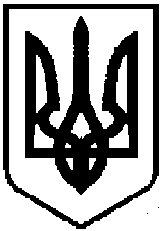 